Name ________________________________ Class: __________________ Date _______________ 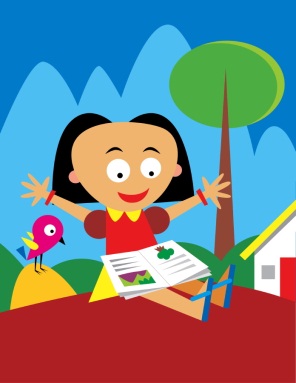 Title:_________________________________  Meeting #______     Pages Read _______to ________SummarizerTo complete before the meeting: After reading the selection for this assignment, write a brief summary of what happened with a focus on key points and ideas. You should also include any parts related to kindness and/or bullying. Key Points1._______________________________________________________________________________________________________________________________________________________2._______________________________________________________________________________________________________________________________________________________3._______________________________________________________________________________________________________________________________________________________4._______________________________________________________________________________________________________________________________________________________5._______________________________________________________________________________________________________________________________________________________ Summary:________________________________________________________________________________________________________________________________________________________________________________________________________________________________________________________________________________________________________________________________________________________________________________________________________________________________________________________________________________________________________________________________________________________________________________________________________________________________________________________________________________________________________________________________________________________________________________________________________________________________________________________________________________________________________To be completed during the meeting:Take notes on the following: absences, anyone who is not prepared, the main points you discussed, how your group managed themselves (staying on task, discussing not just reading off of role sheets, involving everyone, etc.)Meeting Notes: __________________________________________________________________________________________________________________________________________________________________________________________________________________________________________________________________________________________________________________________________________________________________________________________________________________________________________________________________________________________________________________________________________________________________________________________________________________________________________________________________________________________________________________________________________________________________________________________________________________________________________________________________________________________________________________________________________________________________________________________________________________________________________________________________________________________________________________________________